＼　農場ボランティア募集　／山梨県北杜市須玉町増富地域にある「わたなべ農場」で一緒に作業を手伝ってくれるボランティアさんを募集してます。自然栽培（無肥料・無農薬）でトマトなどの夏野菜をメインに作っています。自然栽培、農業で独立を考えている方、田舎暮らしに興味がある方、瑞牆山、野菜が大好きな方、移住を考えている方などなど、どんな方でも大歓迎です。〈応募条件〉・基本、農場まで車で来ることができる方（塩川バス停まで送迎要相談）。場所は山梨県北杜市須玉町小尾です。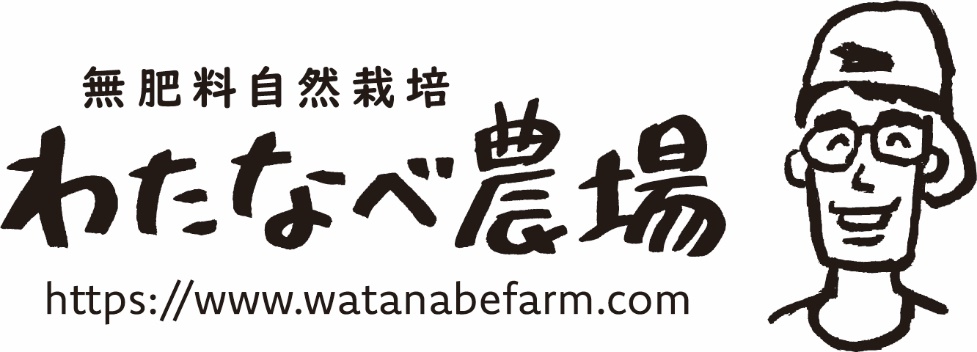 〈作業内容〉種まき、定植、除草、収穫、片付けなど、季節によってやることは様々です。自給用にお米や小麦、大豆も栽培しています。〈募集期間〉　　　　　　　　　　　　　　　　　　　　　　　　　　　　　　　　　　　　　　　　　　　４月下旬～１２月末まで（７月～９月が農繁期となります）９月上旬、トマトの収穫ピークで大募集しています。〈作業時間〉日中、できる時間だけお願いします。午前中だけ、午後だけ、２～３時間だけでもOKです。〈持ち物〉長靴、帽子、汚れてもいい服装、飲み物​〈参加方法〉氏名・年齢・性別・住所（県名）・希望参加日、時間を記載頂きご連絡ください。渡部貴志　watanabetakashi0330@gmail.com　InstagramのメッセージからでもOKです。※HPにも詳細がありますので、ご確認ください。〈その他〉・農業体験ではありません。一緒に農作業を手伝って頂く方の募集です。・お昼ご飯を挟む場合はこちらでご用意します。美味しい野菜もりもりです♪・もちろん、みずがき食事処で食べて頂いてもOKです。・野菜がある時期はお礼に野菜をお渡しします。・近くにコンビニやお店、病院がありません。（車で３０～４０分）私達夫婦は移住してきて、好きで楽しみながら自給的な農業を始めました。でも実際は忙しくて大変な事もたくさんありますが、自然の中で身体を動かし、播いた種が美味しく実る過程は心を豊かにしてくれます。これからはボランティアや研修生の受け入れを通して農ある暮らしの豊かさや自然栽培の素晴らしさの輪を広げていきたいです。